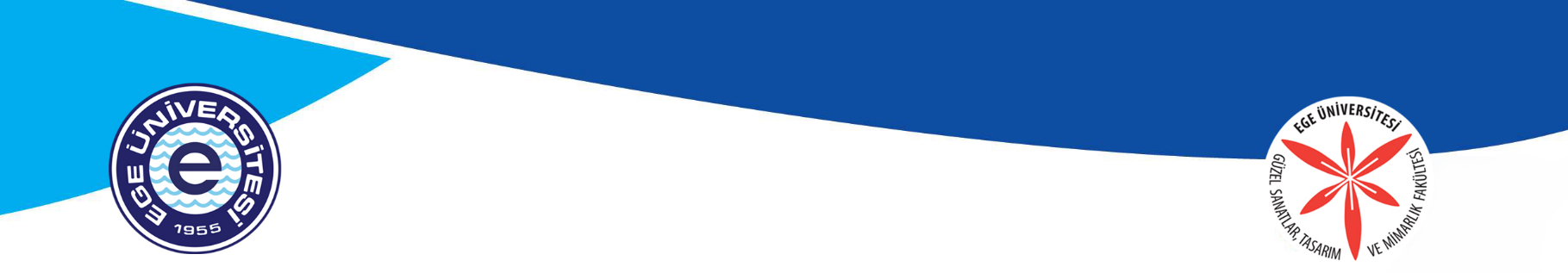 EGE ÜNİVERSİTESİGüzel Sanatlar, Tasarım ve Mimarlık Fakültesi   KONU: Tek Ders Sınav Başvurusu Hk.
         Fakültemiz ………………………………………………….. Bölümü 4. Sınıf   …………….   numaralı öğrencisiyim.         Mezun olmama engel olan aşağıda belirttiğim devamını alıp başarısız olduğum tek dersten sınav hakkı verilmesi konusunda gereğini saygılarımla arz ederim.                                                                                                  Öğrencinin Adı Soyadı                                                                                                               İmzaAdres :Tlf: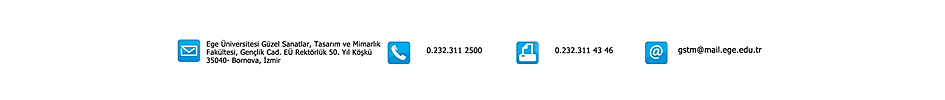 DERSİN KODUDERSİN ADIDERSİN DÖNEMİ